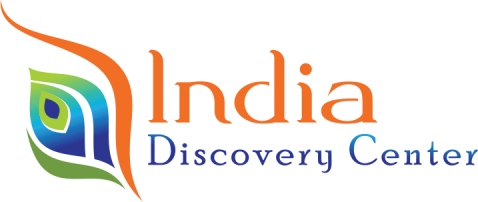 Annual Essay Competition2015 ENTRY FORMStudent & School Information Parent /Guardian InformationSelf-declaration for ownership of written materialFull name (Last, First)GradeMailing AddressGenderEmailPhone numberSchool/College nameAddressFull name (Last, First)Mailing AddressEmail